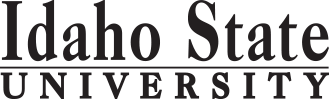 BS/BA, Secondary Ed, Biology, History										Page 2                                                                                                                                                     Course Subject and TitleCr. Min. Grade*GE, UU or UM**Sem. Offered**Sem. OfferedPrerequisitePrerequisitePrerequisiteCo RequisiteCo RequisiteCo RequisiteCo RequisiteCo RequisiteCo RequisiteCo RequisiteSemester OneSemester OneSemester OneSemester OneSemester OneSemester OneSemester OneSemester OneSemester OneSemester OneSemester OneSemester OneSemester OneSemester OneSemester OneSemester OneGE Objective 1: ENGL 1101 Writing and Rhetoric I3C-GEGEF,S,SuF,S,SuAppropriate placement scoreAppropriate placement scoreGE Objective 43C-GEGEF,S,SuF,S,SuGE Objective 43C-GEGEF,S,SuF,S,SuGE Objective 5: BIOL 1101 & BIOL 1101L Biology I and Lab4CGEGEF,S,SuF,S,SuPlacement into MATH 1108Placement into MATH 1108Free Electives2C-                                                                                            Total15Semester TwoSemester TwoSemester TwoSemester TwoSemester TwoSemester TwoSemester TwoSemester TwoSemester TwoSemester TwoSemester TwoSemester TwoSemester TwoSemester TwoSemester TwoSemester TwoGE Objective 1: ENGL 1102 Writing and Rhetoric II3C-GEGEF,S,SuF,S,SuENGL 1101 or equivalentENGL 1101 or equivalentGE Objective 2: COMM 1101 Fundamentals of Oral Comm3C-GEGEF,S,SuF,S,SuGE Objective 3: MATH 1160 Applied Calculus   OR  MATH 1153 Introduction to Statistics 3CGEGEF,S,SuF,S,SuAppropriate placement scoreAppropriate placement scoreBIOL 1102 & BIOL 1102L Biology II and Lab4CF,SF,SBIOL 1101BIOL 1101BIOL 1102L BIOL 1102L BIOL 1102L BIOL 1102L BIOL 1102L BIOL 1102L BIOL 1102L World Regions History course3CF,SF,S                                                                                            Total16Semester ThreeSemester ThreeSemester ThreeSemester ThreeSemester ThreeSemester ThreeSemester ThreeSemester ThreeSemester ThreeSemester ThreeSemester ThreeSemester ThreeSemester ThreeSemester ThreeSemester ThreeSemester ThreeGE Objective 5: CHEM 1111 & 1111L Gen Chem I and Lab 5CGEGEF,S,SuF,S,SuMATH 1147 or EquivalentMATH 1147 or EquivalentCHEM 1111LCHEM 1111LCHEM 1111LCHEM 1111LCHEM 1111LCHEM 1111LCHEM 1111LGE Objective 9: EDUC 2204 Families, Community, Culture3CGEGEF,S,SuF,S,SuBIOL 2209 & BIOL 2209 L General Ecology and Lab4CF,SF,SBIOL 1101, BIOL 1102BIOL 1101, BIOL 1102BIOL 2209LBIOL 2209LBIOL 2209LBIOL 2209LBIOL 2209LBIOL 2209LBIOL 2209LEDUC 2201 Developmental and Individual Differences3CF,S,SuF,S,Su                                                                                             Total15Semester FourSemester FourSemester FourSemester FourSemester FourSemester FourSemester FourSemester FourSemester FourSemester FourSemester FourSemester FourSemester FourSemester FourSemester FourSemester FourGE Objective 6:  HIST 1105  OR HIST 11063CGEGEF,SF,SCHEM 1112 & CHEM 1112L General Chemistry II and Lab4CF,S,SuF,S,SuMATH 1147 or EquivalentMATH 1147 or EquivalentCHEM 1112L CHEM 1112L CHEM 1112L CHEM 1112L CHEM 1112L CHEM 1112L CHEM 1112L EDUC 3308 Fdns of Ed Knowledge, Planning & Assessment3CUU/UMUU/UMF, SF, SAdmission to Teacher Education. Admission to Teacher Education. Admission to Teacher Education. Admission to Teacher Education. Admission to Teacher Education. Upper Division World, Comparative and Non-US History3CUU/UMUU/UMF,SF,SUpper Division US History course3CUU/UMUU/UMF,SF,S                                                                                             Total16Semester FiveSemester FiveSemester FiveSemester FiveSemester FiveSemester FiveSemester FiveSemester FiveSemester FiveSemester FiveSemester FiveSemester FiveSemester FiveSemester FiveSemester FiveSemester FiveGE Objective 7 or 83C-GEGEF, S, SuF, S, SuF, S, SuBIOL 2206 & BIOL 2207 Cell Biology and Lab4CF,SF,SBIOL 1101, BIOL 1102, CHEM 1111, CHEM 1111L, CHEM 1112, CHEM 1112LBIOL 1101, BIOL 1102, CHEM 1111, CHEM 1111L, CHEM 1112, CHEM 1112LBIOL 1101, BIOL 1102, CHEM 1111, CHEM 1111L, CHEM 1112, CHEM 1112LBIOL 1101, BIOL 1102, CHEM 1111, CHEM 1111L, CHEM 1112, CHEM 1112LBIOL 1101, BIOL 1102, CHEM 1111, CHEM 1111L, CHEM 1112, CHEM 1112LBIOL 1101, BIOL 1102, CHEM 1111, CHEM 1111L, CHEM 1112, CHEM 1112LBIOL 1101, BIOL 1102, CHEM 1111, CHEM 1111L, CHEM 1112, CHEM 1112LCHEM 1112, CHEM 1112LCHEM 1112, CHEM 1112LBIOL 4413 Biology Teaching Methods            OR  EDUC 3331 Science Methods for Teachers3CUU/UMUU/UMPermission of Instructor, Admission to Teacher Education Permission of Instructor, Admission to Teacher Education Permission of Instructor, Admission to Teacher Education Permission of Instructor, Admission to Teacher Education Permission of Instructor, Admission to Teacher Education Permission of Instructor, Admission to Teacher Education Permission of Instructor, Admission to Teacher Education Permission of Instructor, Admission to Teacher Education HIST 4418 Unites State History for Teachers3CUU/UMUU/UMFFUpper Division US History course3CUU/UMUU/UMF,SF,S                                                                                              Total16Semester SixSemester SixSemester SixSemester SixSemester SixSemester SixSemester SixSemester SixSemester SixSemester SixSemester SixSemester SixSemester SixSemester SixSemester SixSemester SixGE Objective 6: Recommend EDUC 1110 Education and Schooling in US3C-GEGEF,S,SuF,S,SuUpper Division World, Comparative and Non-US History3CUU/UMUU/UMF,SF,SFree Electives9C-                                                                                              Total15Semester SevenSemester SevenSemester SevenSemester SevenSemester SevenSemester SevenSemester SevenSemester SevenSemester SevenSemester SevenSemester SevenSemester SevenSemester SevenSemester SevenSemester SevenSemester SevenEDUC 3302 Motivation and Management3CUU/UMUU/UMF,S,SUF,S,SUEDUC 2201, EDUC 2204, EDUC 3308EDUC 2201, EDUC 2204, EDUC 3308EDUC 2201, EDUC 2204, EDUC 3308EDUC 3311, EDUC 4408EDUC 3311, EDUC 4408EDUC 3311, EDUC 4408EDUC 3311, EDUC 4408EDUC 3311, EDUC 4408EDUC 3311, EDUC 4408EDUC 3311 Instructional Technology3CUU/UMUU/UMF, SF, SIC3 Key Appl Exam; EDUC 3308IC3 Key Appl Exam; EDUC 3308EDUC 4408EDUC 4408EDUC 4408EDUC 4408EDUC 4408EDUC 4408EDUC 4408EDUC 4408 Pre-Internship Field Experience Seminar3CUU/UMUU/UMF, SF, SEDUC 3308EDUC 3308EDUC 3311EDUC 3311EDUC 3311EDUC 3311EDUC 3311EDUC 3311EDUC 3311SPED 3350 Creating Inclusive Classrooms3CUU/UMUU/UMF, SF, SAdmission to Teacher EducationAdmission to Teacher EducationAdmission to Teacher EducationAdmission to Teacher EducationEDUC 4408 or MUSC 3338EDUC 4408 or MUSC 3338EDUC 4408 or MUSC 3338EDUC 4408 or MUSC 3338EDUC 4408 or MUSC 3338EDUC 4401 Content Area Literacy3CUU/UMUU/UMF, SF, SAdmission to Teacher EducationAdmission to Teacher EducationAdmission to Teacher EducationAdmission to Teacher EducationAdmission to Teacher EducationAdmission to Teacher Education                                                                                              Total                                        15Semester Eight   Semester Eight   Semester Eight   Semester Eight   Semester Eight   Semester Eight   Semester Eight   Semester Eight   Semester Eight   Semester Eight   Semester Eight   Semester Eight   Semester Eight   Semester Eight   Semester Eight   Semester Eight   EDUC 4496 Secondary Ed Student Teaching Internship12SUU/UMUU/UMAll coursework; Praxis II examsAll coursework; Praxis II exams                                                                                              Total                                              12*GE=General Education Objective, UU=Upper Division University, UM= Upper Division Major**See Course Schedule section of Course Policies page in the e-catalog (or input F, S, Su, etc.)*GE=General Education Objective, UU=Upper Division University, UM= Upper Division Major**See Course Schedule section of Course Policies page in the e-catalog (or input F, S, Su, etc.)*GE=General Education Objective, UU=Upper Division University, UM= Upper Division Major**See Course Schedule section of Course Policies page in the e-catalog (or input F, S, Su, etc.)*GE=General Education Objective, UU=Upper Division University, UM= Upper Division Major**See Course Schedule section of Course Policies page in the e-catalog (or input F, S, Su, etc.)*GE=General Education Objective, UU=Upper Division University, UM= Upper Division Major**See Course Schedule section of Course Policies page in the e-catalog (or input F, S, Su, etc.)*GE=General Education Objective, UU=Upper Division University, UM= Upper Division Major**See Course Schedule section of Course Policies page in the e-catalog (or input F, S, Su, etc.)*GE=General Education Objective, UU=Upper Division University, UM= Upper Division Major**See Course Schedule section of Course Policies page in the e-catalog (or input F, S, Su, etc.)*GE=General Education Objective, UU=Upper Division University, UM= Upper Division Major**See Course Schedule section of Course Policies page in the e-catalog (or input F, S, Su, etc.)*GE=General Education Objective, UU=Upper Division University, UM= Upper Division Major**See Course Schedule section of Course Policies page in the e-catalog (or input F, S, Su, etc.)*GE=General Education Objective, UU=Upper Division University, UM= Upper Division Major**See Course Schedule section of Course Policies page in the e-catalog (or input F, S, Su, etc.)*GE=General Education Objective, UU=Upper Division University, UM= Upper Division Major**See Course Schedule section of Course Policies page in the e-catalog (or input F, S, Su, etc.)*GE=General Education Objective, UU=Upper Division University, UM= Upper Division Major**See Course Schedule section of Course Policies page in the e-catalog (or input F, S, Su, etc.)*GE=General Education Objective, UU=Upper Division University, UM= Upper Division Major**See Course Schedule section of Course Policies page in the e-catalog (or input F, S, Su, etc.)*GE=General Education Objective, UU=Upper Division University, UM= Upper Division Major**See Course Schedule section of Course Policies page in the e-catalog (or input F, S, Su, etc.)*GE=General Education Objective, UU=Upper Division University, UM= Upper Division Major**See Course Schedule section of Course Policies page in the e-catalog (or input F, S, Su, etc.)*GE=General Education Objective, UU=Upper Division University, UM= Upper Division Major**See Course Schedule section of Course Policies page in the e-catalog (or input F, S, Su, etc.)20XX-20XX Major RequirementsCRGENERAL EDUCATION OBJECTIVESSatisfy Objectives 1,2,3,4,5,6 (7 or 8) and 9GENERAL EDUCATION OBJECTIVESSatisfy Objectives 1,2,3,4,5,6 (7 or 8) and 9GENERAL EDUCATION OBJECTIVESSatisfy Objectives 1,2,3,4,5,6 (7 or 8) and 936  cr. min36  cr. minMAJOR REQUIREMENTS331. Written English  (6 cr. min)                                ENGL 11011. Written English  (6 cr. min)                                ENGL 11011. Written English  (6 cr. min)                                ENGL 110133Secondary Education classes                                                                                    ENGL 1102                                                                                    ENGL 1102                                                                                    ENGL 110233EDUC 2201 Developmental and Individual Differences32. Spoken English   (3 cr. min)                               COMM 11012. Spoken English   (3 cr. min)                               COMM 11012. Spoken English   (3 cr. min)                               COMM 110133EDUC 2204 Families Community Culture                (counted in GE 9)EDUC 2204 Families Community Culture                (counted in GE 9)3. Mathematics      (3 cr. min)  MATH 1160 OR MATH 1153                                          3. Mathematics      (3 cr. min)  MATH 1160 OR MATH 1153                                          3. Mathematics      (3 cr. min)  MATH 1160 OR MATH 1153                                          33EDUC 3302 Motivation and Management34. Humanities, Fine Arts, Foreign Lang.    (2 courses; 2 categories; 6 cr. min)4. Humanities, Fine Arts, Foreign Lang.    (2 courses; 2 categories; 6 cr. min)4. Humanities, Fine Arts, Foreign Lang.    (2 courses; 2 categories; 6 cr. min)4. Humanities, Fine Arts, Foreign Lang.    (2 courses; 2 categories; 6 cr. min)4. Humanities, Fine Arts, Foreign Lang.    (2 courses; 2 categories; 6 cr. min)EDUC 3308 FDNS of Ed Knowledge, Planning and Assessment3EDUC 3311 Instructional Technology3EDUC 4401 Content Area Literacy35. Natural Sciences         (2 lectures-different course prefixes, 1 lab; 7 cr. min)5. Natural Sciences         (2 lectures-different course prefixes, 1 lab; 7 cr. min)5. Natural Sciences         (2 lectures-different course prefixes, 1 lab; 7 cr. min)5. Natural Sciences         (2 lectures-different course prefixes, 1 lab; 7 cr. min)5. Natural Sciences         (2 lectures-different course prefixes, 1 lab; 7 cr. min)EDUC 4408 Pre-Internship Field Experience Seminar3BIOL 1101 & BIOL 1101L Biology I and Lab               BIOL 1101 & BIOL 1101L Biology I and Lab               BIOL 1101 & BIOL 1101L Biology I and Lab               44EDUC 4496 Secondary Education Student Teaching Internship12CHEM 1111 & 1111L General Chemistry I and Lab  CHEM 1111 & 1111L General Chemistry I and Lab  CHEM 1111 & 1111L General Chemistry I and Lab  55SPED 3350 Creating Inclusive Classrooms36. Behavioral and Social Science        (2 courses-different prefixes; 6 cr. min)6. Behavioral and Social Science        (2 courses-different prefixes; 6 cr. min)6. Behavioral and Social Science        (2 courses-different prefixes; 6 cr. min)6. Behavioral and Social Science        (2 courses-different prefixes; 6 cr. min)6. Behavioral and Social Science        (2 courses-different prefixes; 6 cr. min)Biology 30 credit Endorsement  19Either HIST 1105 OR HIST 1106                                                                            Either HIST 1105 OR HIST 1106                                                                            Either HIST 1105 OR HIST 1106                                                                            33BIOL 1101 & BIOL 1101L Biology I and Lab               (Counted in GE 5)BIOL 1101 & BIOL 1101L Biology I and Lab               (Counted in GE 5)BIOL 1102 & BIOL 1102L Biology II and Lab4One Course from EITHER Objective 7 OR  8                    (1course;  3 cr. min)One Course from EITHER Objective 7 OR  8                    (1course;  3 cr. min)One Course from EITHER Objective 7 OR  8                    (1course;  3 cr. min)One Course from EITHER Objective 7 OR  8                    (1course;  3 cr. min)One Course from EITHER Objective 7 OR  8                    (1course;  3 cr. min)BIOL 2206 & BIOL 2207 Cell Biology and Lab47. Critical Thinking7. Critical Thinking7. Critical ThinkingBIOL 2209 & BIOL 2209L General Ecology and Lab48. Information Literacy   8. Information Literacy   8. Information Literacy   BIOL 4413 Biology Teaching Methods                      OR   EDUC 3331 Science Methods for Teachers 39. Cultural Diversity                                                             (1 course;  3 cr. min)9. Cultural Diversity                                                             (1 course;  3 cr. min)9. Cultural Diversity                                                             (1 course;  3 cr. min)9. Cultural Diversity                                                             (1 course;  3 cr. min)9. Cultural Diversity                                                             (1 course;  3 cr. min)CHEM 1111 & 1111L General Chemistry I and Lab  (Counted in GE 5)CHEM 1111 & 1111L General Chemistry I and Lab  (Counted in GE 5)EDUC 2204 Families Community Culture                EDUC 2204 Families Community Culture                EDUC 2204 Families Community Culture                33CHEM 1112 & CHEM 1112L General Chemistry II and Lab4General Education Elective to reach 36 cr. min.                        (if necessary)General Education Elective to reach 36 cr. min.                        (if necessary)General Education Elective to reach 36 cr. min.                        (if necessary)General Education Elective to reach 36 cr. min.                        (if necessary)General Education Elective to reach 36 cr. min.                        (if necessary)MATH 1160 OR MATH 1153                                          (Counted in GE 3)MATH 1160 OR MATH 1153                                          (Counted in GE 3)                                                                                                  Total GE                                                                                                  Total GE                                                                                                  Total GE3939  History 20 credit Endorsement18Undergraduate Catalog and GE Objectives by Catalog Year http://coursecat.isu.edu/undergraduate/programs/Undergraduate Catalog and GE Objectives by Catalog Year http://coursecat.isu.edu/undergraduate/programs/Undergraduate Catalog and GE Objectives by Catalog Year http://coursecat.isu.edu/undergraduate/programs/Undergraduate Catalog and GE Objectives by Catalog Year http://coursecat.isu.edu/undergraduate/programs/Undergraduate Catalog and GE Objectives by Catalog Year http://coursecat.isu.edu/undergraduate/programs/US History9Undergraduate Catalog and GE Objectives by Catalog Year http://coursecat.isu.edu/undergraduate/programs/Undergraduate Catalog and GE Objectives by Catalog Year http://coursecat.isu.edu/undergraduate/programs/Undergraduate Catalog and GE Objectives by Catalog Year http://coursecat.isu.edu/undergraduate/programs/Undergraduate Catalog and GE Objectives by Catalog Year http://coursecat.isu.edu/undergraduate/programs/Undergraduate Catalog and GE Objectives by Catalog Year http://coursecat.isu.edu/undergraduate/programs/HIST 4418 US History for Teachers3Six credits of Upper Division History from the following:6HIST 3307 Early North America; HIST 3308 Ind and Reform in US; HIST 3309 Modern US; HIST 4420 Topics in US History; HIST 4421 Federal Indian Relations; HIST 4423 Idaho History;  HIST 4425 Women in North American West; HIST 4427 Am West; HIST 4432 US Environmental History. HIST 4433 History of Energy; HIST4465 US Political HistoryHIST 3307 Early North America; HIST 3308 Ind and Reform in US; HIST 3309 Modern US; HIST 4420 Topics in US History; HIST 4421 Federal Indian Relations; HIST 4423 Idaho History;  HIST 4425 Women in North American West; HIST 4427 Am West; HIST 4432 US Environmental History. HIST 4433 History of Energy; HIST4465 US Political HistoryHIST 3307 Early North America; HIST 3308 Ind and Reform in US; HIST 3309 Modern US; HIST 4420 Topics in US History; HIST 4421 Federal Indian Relations; HIST 4423 Idaho History;  HIST 4425 Women in North American West; HIST 4427 Am West; HIST 4432 US Environmental History. HIST 4433 History of Energy; HIST4465 US Political HistoryHIST 3307 Early North America; HIST 3308 Ind and Reform in US; HIST 3309 Modern US; HIST 4420 Topics in US History; HIST 4421 Federal Indian Relations; HIST 4423 Idaho History;  HIST 4425 Women in North American West; HIST 4427 Am West; HIST 4432 US Environmental History. HIST 4433 History of Energy; HIST4465 US Political HistoryMAP Credit SummaryMAP Credit SummaryMAP Credit SummaryCRCRHIST 3307 Early North America; HIST 3308 Ind and Reform in US; HIST 3309 Modern US; HIST 4420 Topics in US History; HIST 4421 Federal Indian Relations; HIST 4423 Idaho History;  HIST 4425 Women in North American West; HIST 4427 Am West; HIST 4432 US Environmental History. HIST 4433 History of Energy; HIST4465 US Political HistoryHIST 3307 Early North America; HIST 3308 Ind and Reform in US; HIST 3309 Modern US; HIST 4420 Topics in US History; HIST 4421 Federal Indian Relations; HIST 4423 Idaho History;  HIST 4425 Women in North American West; HIST 4427 Am West; HIST 4432 US Environmental History. HIST 4433 History of Energy; HIST4465 US Political HistoryMajor Major Major 7070HIST 3307 Early North America; HIST 3308 Ind and Reform in US; HIST 3309 Modern US; HIST 4420 Topics in US History; HIST 4421 Federal Indian Relations; HIST 4423 Idaho History;  HIST 4425 Women in North American West; HIST 4427 Am West; HIST 4432 US Environmental History. HIST 4433 History of Energy; HIST4465 US Political HistoryHIST 3307 Early North America; HIST 3308 Ind and Reform in US; HIST 3309 Modern US; HIST 4420 Topics in US History; HIST 4421 Federal Indian Relations; HIST 4423 Idaho History;  HIST 4425 Women in North American West; HIST 4427 Am West; HIST 4432 US Environmental History. HIST 4433 History of Energy; HIST4465 US Political HistoryGeneral Education General Education General Education 3939World Regions3Upper Division Free Electives to reach 36 creditsUpper Division Free Electives to reach 36 creditsUpper Division Free Electives to reach 36 credits00Either HIST 1105 OR HIST 1106                                                                            (counted in GE)Either HIST 1105 OR HIST 1106                                                                            (counted in GE)Free Electives to reach 120 creditsFree Electives to reach 120 creditsFree Electives to reach 120 credits1111Three credits from the following:3                                                                                     TOTAL                                                                                     TOTAL                                                                                     TOTAL120120HIST 1100 History in Film; HIST 1101 World Hist I; HIST 1102 World Hist II; HIST 2221 Ancient World; HIST 2241 History of World Religions; HIST 2251 Latin Am History & Culture; HIST 2252 East Asian Hist; HIST 2254 Middle East Hist & Cultr; HIST 2255 African Hist & CultureHIST 1100 History in Film; HIST 1101 World Hist I; HIST 1102 World Hist II; HIST 2221 Ancient World; HIST 2241 History of World Religions; HIST 2251 Latin Am History & Culture; HIST 2252 East Asian Hist; HIST 2254 Middle East Hist & Cultr; HIST 2255 African Hist & CultureUpper Division World, Comparative and Non-US History (6 cr)HIST 3318 Hist of Christianity; HIST 3322 Religious Reformation & Conflict; HIST 63323 French Rev & Napoleonic Legacy; HIST 3325 Early Modern Europe; HIST 3326 20th Cent Europe; HIST 3327 WWI and Legacy; HIST 3350 Spain in Early Mod. World; HIST 3354 Modern Middle East; HIST 3355 Slavery in History; HIST 3376 Foodways in Hist; HIST 4405 Prob in Hist; HIST 4429 For. Relations since 1900; HIST 4430 Global Enviro Hist; HIST 4431 Topics in Global HIst; HIST 4435 Hist of Colonialism; HIST 4437 Families in Former Times; HIST 4439 Women in World Hist; HIST 4440 History of Rev; HIST 4443 Topics in Euro Hist; HIST 4445 Mod Ireland; HIST 4446 Topics in Ancient Hist and Culture; Hist 4448 Topics in Medieval Hist and Culture; HIST 4451 Topics in Latin Am Hist and Culture; HIST 4452 Topics in Asian Hist and Culture; HIST 4454 Topics in Mid East Hist and Cuilture; HIST 4474 Islam in Mod World; HIST 4478 Hist or Empires; HIST 4479 Hist of Disease, Med, and Society3323 French Rev & Napoleonic Legacy; HIST 3325 Early Modern Europe; HIST 3326 20th Cent Europe; HIST 3327 WWI and Legacy; HIST 3350 Spain in Early Mod. World; HIST 3354 Modern Middle East; HIST 3355 Slavery in History; HIST 3376 Foodways in Hist; HIST 4405 Prob in Hist; HIST 4429 For. Relations since 1900; HIST 4430 Global Enviro Hist; HIST 4431 Topics in Global HIst; HIST 4435 Hist of Colonialism; HIST 4437 Families in Former Times; HIST 4439 Women in World Hist; HIST 4440 History of Rev; HIST 4443 Topics in Euro Hist; HIST 4445 Mod Ireland; HIST 4446 Topics in Ancient Hist and Culture; Hist 4448 Topics in Medieval Hist and Culture; HIST 4451 Topics in Latin Am Hist and Culture; HIST 4452 Topics in Asian Hist and Culture; HIST 4454 Topics in Mid East Hist and Cuilture; HIST 4474 Islam in Mod World; HIST 4478 Hist or Empires; HIST 4479 Hist of Disease, Med, and Society3323 French Rev & Napoleonic Legacy; HIST 3325 Early Modern Europe; HIST 3326 20th Cent Europe; HIST 3327 WWI and Legacy; HIST 3350 Spain in Early Mod. World; HIST 3354 Modern Middle East; HIST 3355 Slavery in History; HIST 3376 Foodways in Hist; HIST 4405 Prob in Hist; HIST 4429 For. Relations since 1900; HIST 4430 Global Enviro Hist; HIST 4431 Topics in Global HIst; HIST 4435 Hist of Colonialism; HIST 4437 Families in Former Times; HIST 4439 Women in World Hist; HIST 4440 History of Rev; HIST 4443 Topics in Euro Hist; HIST 4445 Mod Ireland; HIST 4446 Topics in Ancient Hist and Culture; Hist 4448 Topics in Medieval Hist and Culture; HIST 4451 Topics in Latin Am Hist and Culture; HIST 4452 Topics in Asian Hist and Culture; HIST 4454 Topics in Mid East Hist and Cuilture; HIST 4474 Islam in Mod World; HIST 4478 Hist or Empires; HIST 4479 Hist of Disease, Med, and Society3323 French Rev & Napoleonic Legacy; HIST 3325 Early Modern Europe; HIST 3326 20th Cent Europe; HIST 3327 WWI and Legacy; HIST 3350 Spain in Early Mod. World; HIST 3354 Modern Middle East; HIST 3355 Slavery in History; HIST 3376 Foodways in Hist; HIST 4405 Prob in Hist; HIST 4429 For. Relations since 1900; HIST 4430 Global Enviro Hist; HIST 4431 Topics in Global HIst; HIST 4435 Hist of Colonialism; HIST 4437 Families in Former Times; HIST 4439 Women in World Hist; HIST 4440 History of Rev; HIST 4443 Topics in Euro Hist; HIST 4445 Mod Ireland; HIST 4446 Topics in Ancient Hist and Culture; Hist 4448 Topics in Medieval Hist and Culture; HIST 4451 Topics in Latin Am Hist and Culture; HIST 4452 Topics in Asian Hist and Culture; HIST 4454 Topics in Mid East Hist and Cuilture; HIST 4474 Islam in Mod World; HIST 4478 Hist or Empires; HIST 4479 Hist of Disease, Med, and SocietyGraduation Requirement Minimum Credit ChecklistGraduation Requirement Minimum Credit ChecklistConfirmedConfirmedConfirmed3323 French Rev & Napoleonic Legacy; HIST 3325 Early Modern Europe; HIST 3326 20th Cent Europe; HIST 3327 WWI and Legacy; HIST 3350 Spain in Early Mod. World; HIST 3354 Modern Middle East; HIST 3355 Slavery in History; HIST 3376 Foodways in Hist; HIST 4405 Prob in Hist; HIST 4429 For. Relations since 1900; HIST 4430 Global Enviro Hist; HIST 4431 Topics in Global HIst; HIST 4435 Hist of Colonialism; HIST 4437 Families in Former Times; HIST 4439 Women in World Hist; HIST 4440 History of Rev; HIST 4443 Topics in Euro Hist; HIST 4445 Mod Ireland; HIST 4446 Topics in Ancient Hist and Culture; Hist 4448 Topics in Medieval Hist and Culture; HIST 4451 Topics in Latin Am Hist and Culture; HIST 4452 Topics in Asian Hist and Culture; HIST 4454 Topics in Mid East Hist and Cuilture; HIST 4474 Islam in Mod World; HIST 4478 Hist or Empires; HIST 4479 Hist of Disease, Med, and Society3323 French Rev & Napoleonic Legacy; HIST 3325 Early Modern Europe; HIST 3326 20th Cent Europe; HIST 3327 WWI and Legacy; HIST 3350 Spain in Early Mod. World; HIST 3354 Modern Middle East; HIST 3355 Slavery in History; HIST 3376 Foodways in Hist; HIST 4405 Prob in Hist; HIST 4429 For. Relations since 1900; HIST 4430 Global Enviro Hist; HIST 4431 Topics in Global HIst; HIST 4435 Hist of Colonialism; HIST 4437 Families in Former Times; HIST 4439 Women in World Hist; HIST 4440 History of Rev; HIST 4443 Topics in Euro Hist; HIST 4445 Mod Ireland; HIST 4446 Topics in Ancient Hist and Culture; Hist 4448 Topics in Medieval Hist and Culture; HIST 4451 Topics in Latin Am Hist and Culture; HIST 4452 Topics in Asian Hist and Culture; HIST 4454 Topics in Mid East Hist and Cuilture; HIST 4474 Islam in Mod World; HIST 4478 Hist or Empires; HIST 4479 Hist of Disease, Med, and SocietyMinimum 36 cr. General Education Objectives (15 cr. AAS)Minimum 36 cr. General Education Objectives (15 cr. AAS)xxx3323 French Rev & Napoleonic Legacy; HIST 3325 Early Modern Europe; HIST 3326 20th Cent Europe; HIST 3327 WWI and Legacy; HIST 3350 Spain in Early Mod. World; HIST 3354 Modern Middle East; HIST 3355 Slavery in History; HIST 3376 Foodways in Hist; HIST 4405 Prob in Hist; HIST 4429 For. Relations since 1900; HIST 4430 Global Enviro Hist; HIST 4431 Topics in Global HIst; HIST 4435 Hist of Colonialism; HIST 4437 Families in Former Times; HIST 4439 Women in World Hist; HIST 4440 History of Rev; HIST 4443 Topics in Euro Hist; HIST 4445 Mod Ireland; HIST 4446 Topics in Ancient Hist and Culture; Hist 4448 Topics in Medieval Hist and Culture; HIST 4451 Topics in Latin Am Hist and Culture; HIST 4452 Topics in Asian Hist and Culture; HIST 4454 Topics in Mid East Hist and Cuilture; HIST 4474 Islam in Mod World; HIST 4478 Hist or Empires; HIST 4479 Hist of Disease, Med, and Society3323 French Rev & Napoleonic Legacy; HIST 3325 Early Modern Europe; HIST 3326 20th Cent Europe; HIST 3327 WWI and Legacy; HIST 3350 Spain in Early Mod. World; HIST 3354 Modern Middle East; HIST 3355 Slavery in History; HIST 3376 Foodways in Hist; HIST 4405 Prob in Hist; HIST 4429 For. Relations since 1900; HIST 4430 Global Enviro Hist; HIST 4431 Topics in Global HIst; HIST 4435 Hist of Colonialism; HIST 4437 Families in Former Times; HIST 4439 Women in World Hist; HIST 4440 History of Rev; HIST 4443 Topics in Euro Hist; HIST 4445 Mod Ireland; HIST 4446 Topics in Ancient Hist and Culture; Hist 4448 Topics in Medieval Hist and Culture; HIST 4451 Topics in Latin Am Hist and Culture; HIST 4452 Topics in Asian Hist and Culture; HIST 4454 Topics in Mid East Hist and Cuilture; HIST 4474 Islam in Mod World; HIST 4478 Hist or Empires; HIST 4479 Hist of Disease, Med, and SocietyMinimum 15 cr. Upper Division in Major (0 cr.  Associate)Minimum 15 cr. Upper Division in Major (0 cr.  Associate)xx3323 French Rev & Napoleonic Legacy; HIST 3325 Early Modern Europe; HIST 3326 20th Cent Europe; HIST 3327 WWI and Legacy; HIST 3350 Spain in Early Mod. World; HIST 3354 Modern Middle East; HIST 3355 Slavery in History; HIST 3376 Foodways in Hist; HIST 4405 Prob in Hist; HIST 4429 For. Relations since 1900; HIST 4430 Global Enviro Hist; HIST 4431 Topics in Global HIst; HIST 4435 Hist of Colonialism; HIST 4437 Families in Former Times; HIST 4439 Women in World Hist; HIST 4440 History of Rev; HIST 4443 Topics in Euro Hist; HIST 4445 Mod Ireland; HIST 4446 Topics in Ancient Hist and Culture; Hist 4448 Topics in Medieval Hist and Culture; HIST 4451 Topics in Latin Am Hist and Culture; HIST 4452 Topics in Asian Hist and Culture; HIST 4454 Topics in Mid East Hist and Cuilture; HIST 4474 Islam in Mod World; HIST 4478 Hist or Empires; HIST 4479 Hist of Disease, Med, and Society3323 French Rev & Napoleonic Legacy; HIST 3325 Early Modern Europe; HIST 3326 20th Cent Europe; HIST 3327 WWI and Legacy; HIST 3350 Spain in Early Mod. World; HIST 3354 Modern Middle East; HIST 3355 Slavery in History; HIST 3376 Foodways in Hist; HIST 4405 Prob in Hist; HIST 4429 For. Relations since 1900; HIST 4430 Global Enviro Hist; HIST 4431 Topics in Global HIst; HIST 4435 Hist of Colonialism; HIST 4437 Families in Former Times; HIST 4439 Women in World Hist; HIST 4440 History of Rev; HIST 4443 Topics in Euro Hist; HIST 4445 Mod Ireland; HIST 4446 Topics in Ancient Hist and Culture; Hist 4448 Topics in Medieval Hist and Culture; HIST 4451 Topics in Latin Am Hist and Culture; HIST 4452 Topics in Asian Hist and Culture; HIST 4454 Topics in Mid East Hist and Cuilture; HIST 4474 Islam in Mod World; HIST 4478 Hist or Empires; HIST 4479 Hist of Disease, Med, and SocietyMinimum 36 cr. Upper Division Overall (0 cr.  Associate)Minimum 36 cr. Upper Division Overall (0 cr.  Associate)xx3323 French Rev & Napoleonic Legacy; HIST 3325 Early Modern Europe; HIST 3326 20th Cent Europe; HIST 3327 WWI and Legacy; HIST 3350 Spain in Early Mod. World; HIST 3354 Modern Middle East; HIST 3355 Slavery in History; HIST 3376 Foodways in Hist; HIST 4405 Prob in Hist; HIST 4429 For. Relations since 1900; HIST 4430 Global Enviro Hist; HIST 4431 Topics in Global HIst; HIST 4435 Hist of Colonialism; HIST 4437 Families in Former Times; HIST 4439 Women in World Hist; HIST 4440 History of Rev; HIST 4443 Topics in Euro Hist; HIST 4445 Mod Ireland; HIST 4446 Topics in Ancient Hist and Culture; Hist 4448 Topics in Medieval Hist and Culture; HIST 4451 Topics in Latin Am Hist and Culture; HIST 4452 Topics in Asian Hist and Culture; HIST 4454 Topics in Mid East Hist and Cuilture; HIST 4474 Islam in Mod World; HIST 4478 Hist or Empires; HIST 4479 Hist of Disease, Med, and Society3323 French Rev & Napoleonic Legacy; HIST 3325 Early Modern Europe; HIST 3326 20th Cent Europe; HIST 3327 WWI and Legacy; HIST 3350 Spain in Early Mod. World; HIST 3354 Modern Middle East; HIST 3355 Slavery in History; HIST 3376 Foodways in Hist; HIST 4405 Prob in Hist; HIST 4429 For. Relations since 1900; HIST 4430 Global Enviro Hist; HIST 4431 Topics in Global HIst; HIST 4435 Hist of Colonialism; HIST 4437 Families in Former Times; HIST 4439 Women in World Hist; HIST 4440 History of Rev; HIST 4443 Topics in Euro Hist; HIST 4445 Mod Ireland; HIST 4446 Topics in Ancient Hist and Culture; Hist 4448 Topics in Medieval Hist and Culture; HIST 4451 Topics in Latin Am Hist and Culture; HIST 4452 Topics in Asian Hist and Culture; HIST 4454 Topics in Mid East Hist and Cuilture; HIST 4474 Islam in Mod World; HIST 4478 Hist or Empires; HIST 4479 Hist of Disease, Med, and SocietyMinimum of 120 cr. Total (60 cr. Associate)Minimum of 120 cr. Total (60 cr. Associate)xxx3323 French Rev & Napoleonic Legacy; HIST 3325 Early Modern Europe; HIST 3326 20th Cent Europe; HIST 3327 WWI and Legacy; HIST 3350 Spain in Early Mod. World; HIST 3354 Modern Middle East; HIST 3355 Slavery in History; HIST 3376 Foodways in Hist; HIST 4405 Prob in Hist; HIST 4429 For. Relations since 1900; HIST 4430 Global Enviro Hist; HIST 4431 Topics in Global HIst; HIST 4435 Hist of Colonialism; HIST 4437 Families in Former Times; HIST 4439 Women in World Hist; HIST 4440 History of Rev; HIST 4443 Topics in Euro Hist; HIST 4445 Mod Ireland; HIST 4446 Topics in Ancient Hist and Culture; Hist 4448 Topics in Medieval Hist and Culture; HIST 4451 Topics in Latin Am Hist and Culture; HIST 4452 Topics in Asian Hist and Culture; HIST 4454 Topics in Mid East Hist and Cuilture; HIST 4474 Islam in Mod World; HIST 4478 Hist or Empires; HIST 4479 Hist of Disease, Med, and Society3323 French Rev & Napoleonic Legacy; HIST 3325 Early Modern Europe; HIST 3326 20th Cent Europe; HIST 3327 WWI and Legacy; HIST 3350 Spain in Early Mod. World; HIST 3354 Modern Middle East; HIST 3355 Slavery in History; HIST 3376 Foodways in Hist; HIST 4405 Prob in Hist; HIST 4429 For. Relations since 1900; HIST 4430 Global Enviro Hist; HIST 4431 Topics in Global HIst; HIST 4435 Hist of Colonialism; HIST 4437 Families in Former Times; HIST 4439 Women in World Hist; HIST 4440 History of Rev; HIST 4443 Topics in Euro Hist; HIST 4445 Mod Ireland; HIST 4446 Topics in Ancient Hist and Culture; Hist 4448 Topics in Medieval Hist and Culture; HIST 4451 Topics in Latin Am Hist and Culture; HIST 4452 Topics in Asian Hist and Culture; HIST 4454 Topics in Mid East Hist and Cuilture; HIST 4474 Islam in Mod World; HIST 4478 Hist or Empires; HIST 4479 Hist of Disease, Med, and SocietyCAA or COT:8.15.2019 jh8.15.2019 jh8.15.2019 jh8.15.2019 jh3323 French Rev & Napoleonic Legacy; HIST 3325 Early Modern Europe; HIST 3326 20th Cent Europe; HIST 3327 WWI and Legacy; HIST 3350 Spain in Early Mod. World; HIST 3354 Modern Middle East; HIST 3355 Slavery in History; HIST 3376 Foodways in Hist; HIST 4405 Prob in Hist; HIST 4429 For. Relations since 1900; HIST 4430 Global Enviro Hist; HIST 4431 Topics in Global HIst; HIST 4435 Hist of Colonialism; HIST 4437 Families in Former Times; HIST 4439 Women in World Hist; HIST 4440 History of Rev; HIST 4443 Topics in Euro Hist; HIST 4445 Mod Ireland; HIST 4446 Topics in Ancient Hist and Culture; Hist 4448 Topics in Medieval Hist and Culture; HIST 4451 Topics in Latin Am Hist and Culture; HIST 4452 Topics in Asian Hist and Culture; HIST 4454 Topics in Mid East Hist and Cuilture; HIST 4474 Islam in Mod World; HIST 4478 Hist or Empires; HIST 4479 Hist of Disease, Med, and Society3323 French Rev & Napoleonic Legacy; HIST 3325 Early Modern Europe; HIST 3326 20th Cent Europe; HIST 3327 WWI and Legacy; HIST 3350 Spain in Early Mod. World; HIST 3354 Modern Middle East; HIST 3355 Slavery in History; HIST 3376 Foodways in Hist; HIST 4405 Prob in Hist; HIST 4429 For. Relations since 1900; HIST 4430 Global Enviro Hist; HIST 4431 Topics in Global HIst; HIST 4435 Hist of Colonialism; HIST 4437 Families in Former Times; HIST 4439 Women in World Hist; HIST 4440 History of Rev; HIST 4443 Topics in Euro Hist; HIST 4445 Mod Ireland; HIST 4446 Topics in Ancient Hist and Culture; Hist 4448 Topics in Medieval Hist and Culture; HIST 4451 Topics in Latin Am Hist and Culture; HIST 4452 Topics in Asian Hist and Culture; HIST 4454 Topics in Mid East Hist and Cuilture; HIST 4474 Islam in Mod World; HIST 4478 Hist or Empires; HIST 4479 Hist of Disease, Med, and SocietyComplete College American Momentum YearMath and English course in first year9 credits in the Major area in first year15 credits each semester (or 30 in academic year)Milestone coursesComplete College American Momentum YearMath and English course in first year9 credits in the Major area in first year15 credits each semester (or 30 in academic year)Milestone coursesComplete College American Momentum YearMath and English course in first year9 credits in the Major area in first year15 credits each semester (or 30 in academic year)Milestone coursesComplete College American Momentum YearMath and English course in first year9 credits in the Major area in first year15 credits each semester (or 30 in academic year)Milestone coursesComplete College American Momentum YearMath and English course in first year9 credits in the Major area in first year15 credits each semester (or 30 in academic year)Milestone coursesAdvising Notes Teacher education programs are admission based programs and require a formal application to the College of Education.  Minimum GPA 3.0; Passing scores on the Praxis Core Academic Skills for Educators Exam; Background check    edadvise@isu.eduAdvising Notes Teacher education programs are admission based programs and require a formal application to the College of Education.  Minimum GPA 3.0; Passing scores on the Praxis Core Academic Skills for Educators Exam; Background check    edadvise@isu.eduComplete College American Momentum YearMath and English course in first year9 credits in the Major area in first year15 credits each semester (or 30 in academic year)Milestone coursesComplete College American Momentum YearMath and English course in first year9 credits in the Major area in first year15 credits each semester (or 30 in academic year)Milestone coursesComplete College American Momentum YearMath and English course in first year9 credits in the Major area in first year15 credits each semester (or 30 in academic year)Milestone coursesComplete College American Momentum YearMath and English course in first year9 credits in the Major area in first year15 credits each semester (or 30 in academic year)Milestone coursesComplete College American Momentum YearMath and English course in first year9 credits in the Major area in first year15 credits each semester (or 30 in academic year)Milestone coursesComplete College American Momentum YearMath and English course in first year9 credits in the Major area in first year15 credits each semester (or 30 in academic year)Milestone coursesComplete College American Momentum YearMath and English course in first year9 credits in the Major area in first year15 credits each semester (or 30 in academic year)Milestone coursesComplete College American Momentum YearMath and English course in first year9 credits in the Major area in first year15 credits each semester (or 30 in academic year)Milestone coursesComplete College American Momentum YearMath and English course in first year9 credits in the Major area in first year15 credits each semester (or 30 in academic year)Milestone coursesComplete College American Momentum YearMath and English course in first year9 credits in the Major area in first year15 credits each semester (or 30 in academic year)Milestone courses                                                                            Form Revised 7.18.2019                                                                            Form Revised 7.18.2019                                                                            Form Revised 7.18.2019                                                                            Form Revised 7.18.2019                                                                            Form Revised 7.18.2019